1. Общие сведения о единой системе допусков и посадокПри изготовлении деталей из заготовок необходимо выдерживать определенные геометрические параметры поверхностей — их размеры, форму и относительное расположение. Степень приближения истинного значения рассматриваемого параметра к его теоретическому значению называется точностью.Размер – это числовое значение линейной величины (диаметра, длины и т.д.), который в машиностроении измеряют в миллиметрах. Размеры подразделяют на номинальные, действительные и предельные.Номинальный – это размер, относительно которого определяются предельные размеры и который служит также началом отсчета отклонений. Номинальный размер — это основной размер, полученный на основе кинематических, динамических и прочностных расчетов или выбранный из конструктивных, технологических, эксплуатационных, эстетических и других соображений. Номинальные размеры можно классифицировать по назначению на определяющие величину и форму детали, координирующие и сборочные (монтажные). Кроме того, из соображений удобства и точности обработки иногда вводятся технологические размеры. Это тот теоретический размер, к которому как можно ближе должен соответствовать размер готовой детали.Действительный – это размер, установленный измерением с допустимой погрешностью.Чтобы изделие считалось годным, т.е. отвечало своему целевому назначению, его действительный размер должен быть выдержан между двумя теоретически допустимыми предельными размерами, разность которых образует допуск. Наибольший предельный размер — это больший из двух предельных, наименьший — это меньший из двух предельных размеров.Для удобства указывают номинальный размер детали, а каждый из двух предельных размеров определяют по его отклонению от этого номинального размера (рис. 1). Абсолютную величину и знак отклонения получают вычитанием номинального размера из соответствующего предельного размера.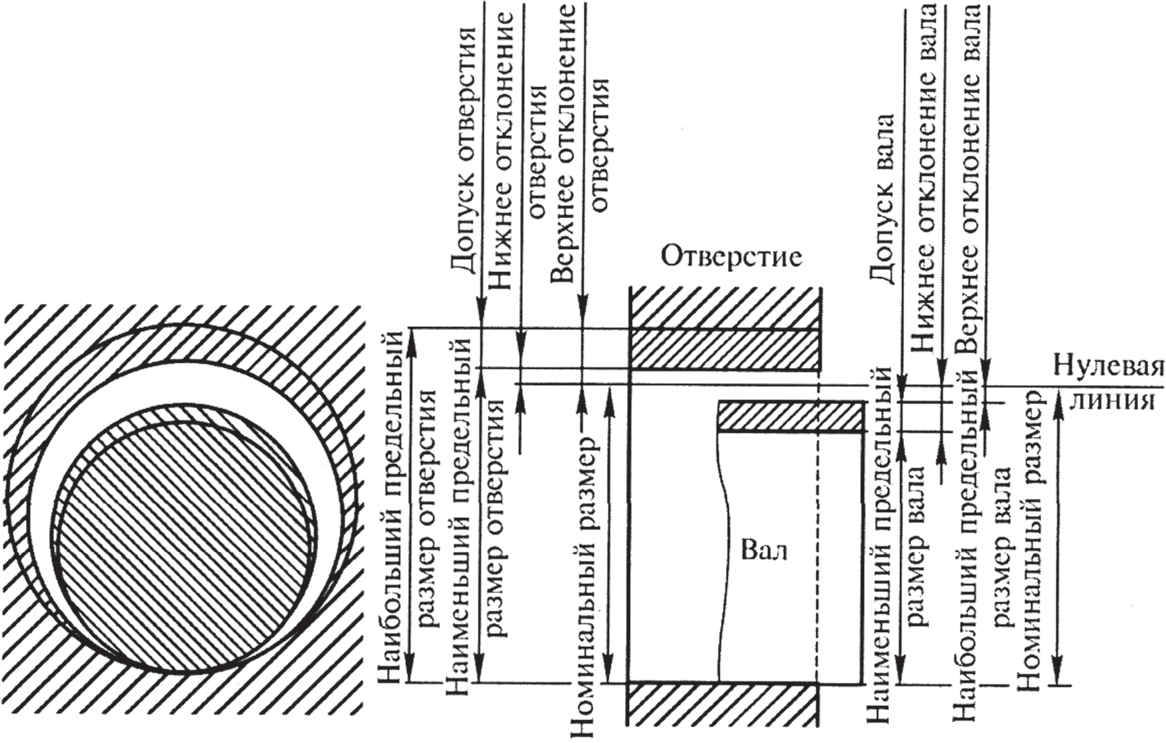 Рис. 1. Формирование отклонений для вала и отверстия относительно нулевой линии номинального размераОтклонение – это алгебраическая разность между размером (действительным, предельным и т. д.) и соответствующим номинальным размером.Действительное отклонение — это алгебраическая разность между действительным и номинальным размерами.Предельное отклонение – это алгебраическая разность между предельным и номинальным размерами. Предельные отклонения подразделяют на верхнее и нижнее.Верхнее отклонение – это алгебраическая разность между наибольшим предельным и номинальным размерами; нижнее отклонение – это алгебраическая разность между наименьшим предельным и номинальным размерами. Верхнее и нижнее отклонения приводятся в справочных таблицах и измеряются в микрометрах (мкм), а на чертежах указываются в миллиметрах (мм).Классификацию отклонений по геометрическим параметрам целесообразно рассмотреть на примере соединения вала и отверстия. Термин «вал» применяют для обозначения наружных (охватываемых) элементов деталей, термин «отверстие» — для обозначения внутренних (охватывающих) элементов деталей. Термины «вал» и «отверстие» относят не только к цилиндрическим деталям круглого сечения, но и к элементам деталей другой охватываемой и охватывающей формы (например, ограниченным двумя параллельными плоскостями — шпоночное соединение).Допуск — это разность между наибольшим и наименьшим предельными размерами или абсолютная величина алгебраической разности между верхним и нижним отклонениями.Квалитет (степень точности) — совокупность допусков, соответствующих одинаковой степени точности для всех номинальных размеров.Нулевая линия — это линия, соответствующая номинальному размеру, от которой откладываются отклонения размеров при графическом изображении допусков и посадок. При горизонтальном расположении нулевой линии положительные отклонения откладываются вверх от нее, а отрицательные — вниз.Поле допуска — это поле, ограниченное верхним и нижним отклонениями. Поле допуска определяется величиной допуска и его положением относительно номинального размера. При графическом изображении поле допуска заключено между двумя линиями, соответствующими верхнему и нижнему отклонениям относительно нулевой линии.Основное отклонение – одно из двух отклонений (верхнее или нижнее), ближайшее к нулевой линии, используемое для определения положения поля допуска относительно нулевой линии. Основное отверстие — это отверстие, нижнее отклонение которого равно нулю. Основной вал — это вал, верхнее отклонение которого равно нулю.В зависимости от взаимного расположения полей допусков отверстия и вала различают посадки с зазором, с натягом и переходные, когда возможно получение как зазора, так и натяга (рис. 2).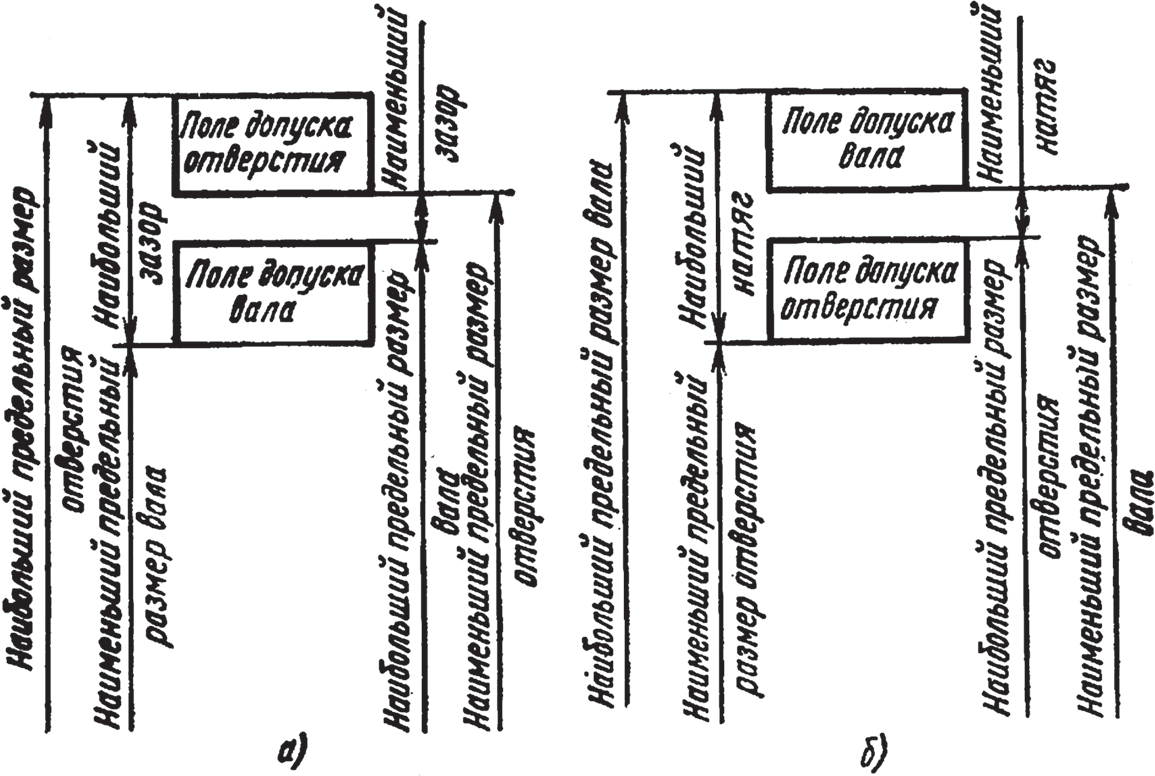 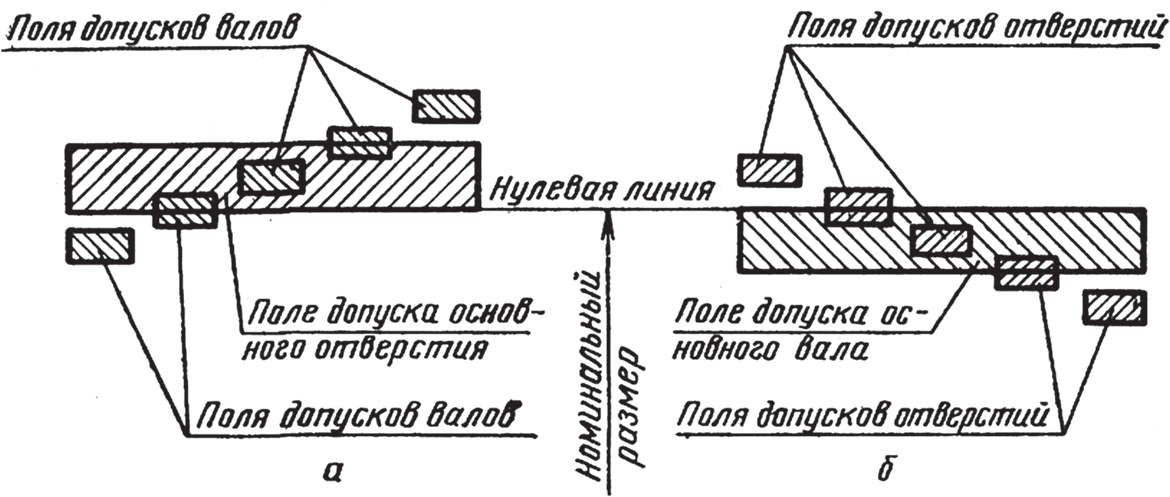 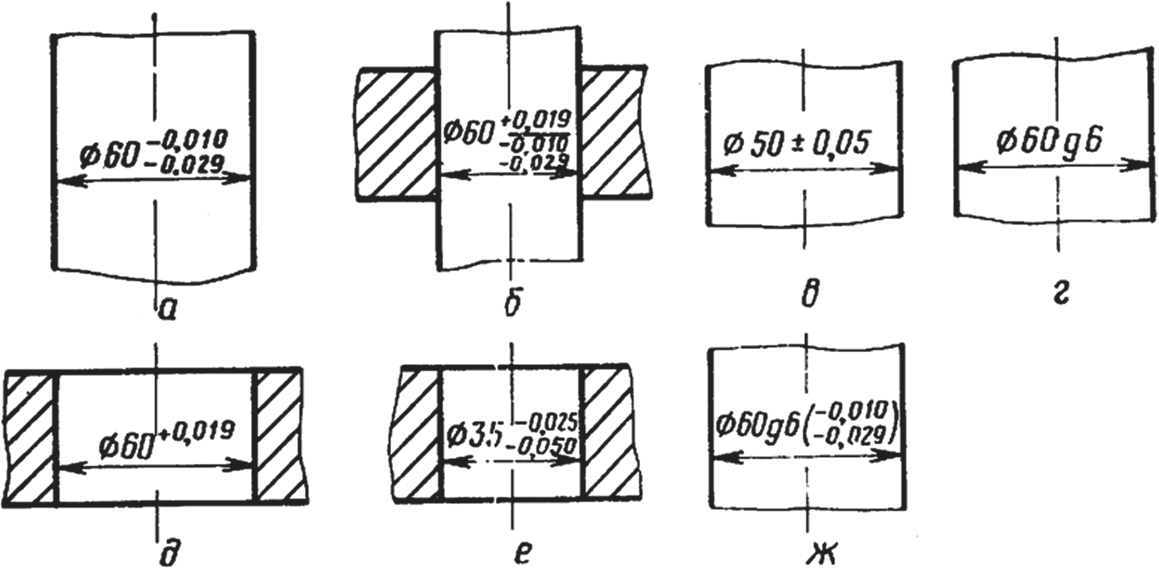 